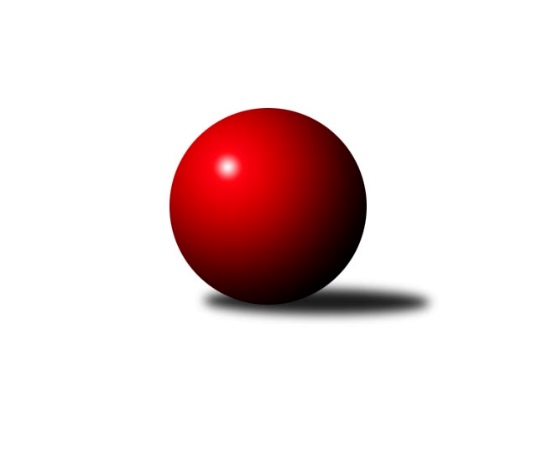 Č.4Ročník 2019/2020	16.7.2024 Jihočeský KP2 2019/2020Statistika 4. kolaTabulka družstev:		družstvo	záp	výh	rem	proh	skore	sety	průměr	body	plné	dorážka	chyby	1.	Kuželky Borovany B	4	4	0	0	23.0 : 9.0 	(27.0 : 21.0)	2524	8	1717	807	35	2.	TJ Lokomotiva České Velenice B	4	3	0	1	24.0 : 8.0 	(36.0 : 12.0)	2595	6	1777	819	40.3	3.	TJ Sokol Chýnov A	4	2	1	1	21.0 : 11.0 	(31.0 : 17.0)	2427	5	1697	730	48.5	4.	TJ Centropen Dačice E	3	2	0	1	17.5 : 6.5 	(23.5 : 12.5)	2604	4	1764	840	29.3	5.	TJ Jiskra Nová Bystřice B	4	2	0	2	16.5 : 15.5 	(24.0 : 24.0)	2481	4	1737	744	40.3	6.	TJ Spartak Trhové Sviny A	4	2	0	2	16.0 : 16.0 	(25.0 : 23.0)	2480	4	1729	751	44.5	7.	TJ Sokol Slavonice B	4	2	0	2	14.5 : 17.5 	(22.5 : 25.5)	2565	4	1771	795	37.3	8.	TJ Kunžak B	4	2	0	2	14.0 : 18.0 	(22.5 : 25.5)	2435	4	1713	722	48.3	9.	TJ Jiskra Nová Bystřice C	4	2	0	2	14.0 : 18.0 	(21.5 : 26.5)	2518	4	1764	754	40.5	10.	TJ Blatná C	3	1	0	2	8.0 : 16.0 	(12.0 : 24.0)	2436	2	1708	729	51.3	11.	KK Český Krumlov B	4	0	1	3	10.0 : 22.0 	(17.0 : 31.0)	2455	1	1730	725	57.3	12.	TJ Sokol Slavonice C	4	0	0	4	5.5 : 26.5 	(14.0 : 34.0)	2396	0	1708	687	55.5Tabulka doma:		družstvo	záp	výh	rem	proh	skore	sety	průměr	body	maximum	minimum	1.	TJ Lokomotiva České Velenice B	3	3	0	0	21.0 : 3.0 	(31.0 : 5.0)	2828	6	2917	2750	2.	Kuželky Borovany B	3	3	0	0	16.5 : 7.5 	(21.0 : 15.0)	2484	6	2491	2475	3.	TJ Spartak Trhové Sviny A	2	2	0	0	14.0 : 2.0 	(19.0 : 5.0)	2466	4	2496	2436	4.	TJ Sokol Chýnov A	2	2	0	0	14.0 : 2.0 	(17.5 : 6.5)	2478	4	2480	2476	5.	TJ Centropen Dačice E	1	1	0	0	7.0 : 1.0 	(10.0 : 2.0)	2768	2	2768	2768	6.	TJ Kunžak B	1	1	0	0	5.0 : 3.0 	(7.0 : 5.0)	2505	2	2505	2505	7.	TJ Jiskra Nová Bystřice C	2	1	0	1	8.0 : 8.0 	(11.5 : 12.5)	2479	2	2487	2471	8.	TJ Jiskra Nová Bystřice B	2	1	0	1	8.0 : 8.0 	(11.0 : 13.0)	2491	2	2506	2475	9.	TJ Sokol Slavonice B	2	1	0	1	7.5 : 8.5 	(14.5 : 9.5)	2520	2	2574	2466	10.	KK Český Krumlov B	2	0	1	1	6.0 : 10.0 	(10.0 : 14.0)	2391	1	2392	2389	11.	TJ Blatná C	1	0	0	1	2.0 : 6.0 	(4.0 : 8.0)	2474	0	2474	2474	12.	TJ Sokol Slavonice C	2	0	0	2	3.5 : 12.5 	(7.5 : 16.5)	2463	0	2482	2444Tabulka venku:		družstvo	záp	výh	rem	proh	skore	sety	průměr	body	maximum	minimum	1.	Kuželky Borovany B	1	1	0	0	6.5 : 1.5 	(6.0 : 6.0)	2564	2	2564	2564	2.	TJ Centropen Dačice E	2	1	0	1	10.5 : 5.5 	(13.5 : 10.5)	2522	2	2586	2458	3.	TJ Jiskra Nová Bystřice B	2	1	0	1	8.5 : 7.5 	(13.0 : 11.0)	2476	2	2539	2412	4.	TJ Sokol Slavonice B	2	1	0	1	7.0 : 9.0 	(8.0 : 16.0)	2588	2	2686	2490	5.	TJ Jiskra Nová Bystřice C	2	1	0	1	6.0 : 10.0 	(10.0 : 14.0)	2531	2	2544	2517	6.	TJ Blatná C	2	1	0	1	6.0 : 10.0 	(8.0 : 16.0)	2418	2	2508	2327	7.	TJ Kunžak B	3	1	0	2	9.0 : 15.0 	(15.5 : 20.5)	2412	2	2532	2344	8.	TJ Sokol Chýnov A	2	0	1	1	7.0 : 9.0 	(13.5 : 10.5)	2401	1	2407	2395	9.	TJ Lokomotiva České Velenice B	1	0	0	1	3.0 : 5.0 	(5.0 : 7.0)	2362	0	2362	2362	10.	KK Český Krumlov B	2	0	0	2	4.0 : 12.0 	(7.0 : 17.0)	2488	0	2530	2445	11.	TJ Sokol Slavonice C	2	0	0	2	2.0 : 14.0 	(6.5 : 17.5)	2387	0	2436	2337	12.	TJ Spartak Trhové Sviny A	2	0	0	2	2.0 : 14.0 	(6.0 : 18.0)	2487	0	2613	2360Tabulka podzimní části:		družstvo	záp	výh	rem	proh	skore	sety	průměr	body	doma	venku	1.	Kuželky Borovany B	4	4	0	0	23.0 : 9.0 	(27.0 : 21.0)	2524	8 	3 	0 	0 	1 	0 	0	2.	TJ Lokomotiva České Velenice B	4	3	0	1	24.0 : 8.0 	(36.0 : 12.0)	2595	6 	3 	0 	0 	0 	0 	1	3.	TJ Sokol Chýnov A	4	2	1	1	21.0 : 11.0 	(31.0 : 17.0)	2427	5 	2 	0 	0 	0 	1 	1	4.	TJ Centropen Dačice E	3	2	0	1	17.5 : 6.5 	(23.5 : 12.5)	2604	4 	1 	0 	0 	1 	0 	1	5.	TJ Jiskra Nová Bystřice B	4	2	0	2	16.5 : 15.5 	(24.0 : 24.0)	2481	4 	1 	0 	1 	1 	0 	1	6.	TJ Spartak Trhové Sviny A	4	2	0	2	16.0 : 16.0 	(25.0 : 23.0)	2480	4 	2 	0 	0 	0 	0 	2	7.	TJ Sokol Slavonice B	4	2	0	2	14.5 : 17.5 	(22.5 : 25.5)	2565	4 	1 	0 	1 	1 	0 	1	8.	TJ Kunžak B	4	2	0	2	14.0 : 18.0 	(22.5 : 25.5)	2435	4 	1 	0 	0 	1 	0 	2	9.	TJ Jiskra Nová Bystřice C	4	2	0	2	14.0 : 18.0 	(21.5 : 26.5)	2518	4 	1 	0 	1 	1 	0 	1	10.	TJ Blatná C	3	1	0	2	8.0 : 16.0 	(12.0 : 24.0)	2436	2 	0 	0 	1 	1 	0 	1	11.	KK Český Krumlov B	4	0	1	3	10.0 : 22.0 	(17.0 : 31.0)	2455	1 	0 	1 	1 	0 	0 	2	12.	TJ Sokol Slavonice C	4	0	0	4	5.5 : 26.5 	(14.0 : 34.0)	2396	0 	0 	0 	2 	0 	0 	2Tabulka jarní části:		družstvo	záp	výh	rem	proh	skore	sety	průměr	body	doma	venku	1.	TJ Lokomotiva České Velenice B	0	0	0	0	0.0 : 0.0 	(0.0 : 0.0)	0	0 	0 	0 	0 	0 	0 	0 	2.	Kuželky Borovany B	0	0	0	0	0.0 : 0.0 	(0.0 : 0.0)	0	0 	0 	0 	0 	0 	0 	0 	3.	TJ Jiskra Nová Bystřice C	0	0	0	0	0.0 : 0.0 	(0.0 : 0.0)	0	0 	0 	0 	0 	0 	0 	0 	4.	TJ Sokol Chýnov A	0	0	0	0	0.0 : 0.0 	(0.0 : 0.0)	0	0 	0 	0 	0 	0 	0 	0 	5.	KK Český Krumlov B	0	0	0	0	0.0 : 0.0 	(0.0 : 0.0)	0	0 	0 	0 	0 	0 	0 	0 	6.	TJ Sokol Slavonice B	0	0	0	0	0.0 : 0.0 	(0.0 : 0.0)	0	0 	0 	0 	0 	0 	0 	0 	7.	TJ Spartak Trhové Sviny A	0	0	0	0	0.0 : 0.0 	(0.0 : 0.0)	0	0 	0 	0 	0 	0 	0 	0 	8.	TJ Kunžak B	0	0	0	0	0.0 : 0.0 	(0.0 : 0.0)	0	0 	0 	0 	0 	0 	0 	0 	9.	TJ Sokol Slavonice C	0	0	0	0	0.0 : 0.0 	(0.0 : 0.0)	0	0 	0 	0 	0 	0 	0 	0 	10.	TJ Jiskra Nová Bystřice B	0	0	0	0	0.0 : 0.0 	(0.0 : 0.0)	0	0 	0 	0 	0 	0 	0 	0 	11.	TJ Blatná C	0	0	0	0	0.0 : 0.0 	(0.0 : 0.0)	0	0 	0 	0 	0 	0 	0 	0 	12.	TJ Centropen Dačice E	0	0	0	0	0.0 : 0.0 	(0.0 : 0.0)	0	0 	0 	0 	0 	0 	0 	0 Zisk bodů pro družstvo:		jméno hráče	družstvo	body	zápasy	v %	dílčí body	sety	v %	1.	Rudolf Baldík 	TJ Lokomotiva České Velenice B 	4	/	4	(100%)	8	/	8	(100%)	2.	Karel Jirkal 	Kuželky Borovany B 	4	/	4	(100%)	7	/	8	(88%)	3.	Dušan Straka 	TJ Sokol Chýnov A 	4	/	4	(100%)	6	/	8	(75%)	4.	Josef Brtník 	TJ Kunžak B 	4	/	4	(100%)	5	/	8	(63%)	5.	Lukáš Holý 	TJ Lokomotiva České Velenice B 	3	/	3	(100%)	5	/	6	(83%)	6.	Jiří Novotný 	TJ Lokomotiva České Velenice B 	3	/	3	(100%)	5	/	6	(83%)	7.	Zdeněk Pospíchal 	TJ Centropen Dačice E 	3	/	3	(100%)	4	/	6	(67%)	8.	Stanislav Dvořák 	TJ Centropen Dačice E 	3	/	3	(100%)	4	/	6	(67%)	9.	Pavel Bečák 	KK Český Krumlov B 	3	/	3	(100%)	3	/	6	(50%)	10.	Oldřich Roubek 	TJ Sokol Chýnov A 	3	/	4	(75%)	7	/	8	(88%)	11.	Roman Osovský 	TJ Lokomotiva České Velenice B 	3	/	4	(75%)	6	/	8	(75%)	12.	Jakub Zadák 	KK Český Krumlov B 	3	/	4	(75%)	6	/	8	(75%)	13.	David Marek 	TJ Lokomotiva České Velenice B 	3	/	4	(75%)	6	/	8	(75%)	14.	Gabriela Filakovská 	TJ Jiskra Nová Bystřice B 	3	/	4	(75%)	5	/	8	(63%)	15.	Pavel Bronec 	TJ Sokol Chýnov A 	3	/	4	(75%)	5	/	8	(63%)	16.	Tomáš Kopáček 	TJ Jiskra Nová Bystřice B 	3	/	4	(75%)	4.5	/	8	(56%)	17.	Martin Soukup 	Kuželky Borovany B 	3	/	4	(75%)	4	/	8	(50%)	18.	Pavlína Marková 	TJ Centropen Dačice E 	2.5	/	3	(83%)	4	/	6	(67%)	19.	Jindřich Soukup 	Kuželky Borovany B 	2.5	/	3	(83%)	4	/	6	(67%)	20.	František Vávra 	TJ Spartak Trhové Sviny A 	2	/	2	(100%)	4	/	4	(100%)	21.	Petr Vojtíšek 	TJ Centropen Dačice E 	2	/	2	(100%)	3	/	4	(75%)	22.	Jaroslav Pýcha 	TJ Blatná C 	2	/	2	(100%)	2	/	4	(50%)	23.	Michal Dostál 	TJ Sokol Slavonice B 	2	/	2	(100%)	2	/	4	(50%)	24.	Karel Cimbálník 	TJ Sokol Slavonice B 	2	/	3	(67%)	5	/	6	(83%)	25.	Marek Běhoun 	TJ Jiskra Nová Bystřice B 	2	/	3	(67%)	4.5	/	6	(75%)	26.	Jan Kouba 	KK Český Krumlov B 	2	/	3	(67%)	4	/	6	(67%)	27.	Jiří Minařík 	TJ Blatná C 	2	/	3	(67%)	3	/	6	(50%)	28.	Jan Havlíček st.	TJ Jiskra Nová Bystřice C 	2	/	3	(67%)	3	/	6	(50%)	29.	Denisa Šimečková 	TJ Spartak Trhové Sviny A 	2	/	3	(67%)	3	/	6	(50%)	30.	Jitka Šimková 	Kuželky Borovany B 	2	/	4	(50%)	5	/	8	(63%)	31.	Miroslav Mašek 	TJ Sokol Chýnov A 	2	/	4	(50%)	5	/	8	(63%)	32.	Josef Troup 	TJ Spartak Trhové Sviny A 	2	/	4	(50%)	5	/	8	(63%)	33.	Petra Holá 	TJ Lokomotiva České Velenice B 	2	/	4	(50%)	5	/	8	(63%)	34.	Karel Hanzal 	TJ Kunžak B 	2	/	4	(50%)	5	/	8	(63%)	35.	Petr Tomek 	TJ Jiskra Nová Bystřice C 	2	/	4	(50%)	5	/	8	(63%)	36.	Josef Ivan 	TJ Jiskra Nová Bystřice C 	2	/	4	(50%)	5	/	8	(63%)	37.	Josef Smažil 	TJ Sokol Slavonice C 	2	/	4	(50%)	4	/	8	(50%)	38.	Marek Augustin 	TJ Jiskra Nová Bystřice B 	2	/	4	(50%)	4	/	8	(50%)	39.	Jindra Kovářová 	TJ Sokol Slavonice B 	2	/	4	(50%)	4	/	8	(50%)	40.	Jan Dvořák 	TJ Spartak Trhové Sviny A 	2	/	4	(50%)	3	/	8	(38%)	41.	Kateřina Matoušková 	TJ Sokol Slavonice B 	1.5	/	3	(50%)	2.5	/	6	(42%)	42.	Karolína Stellnerová 	TJ Jiskra Nová Bystřice B 	1.5	/	3	(50%)	2	/	6	(33%)	43.	Stanislav Tichý 	TJ Sokol Slavonice C 	1.5	/	4	(38%)	2	/	8	(25%)	44.	Blanka Mašková 	TJ Sokol Chýnov A 	1	/	1	(100%)	2	/	2	(100%)	45.	Vít Beranovský 	TJ Centropen Dačice E 	1	/	1	(100%)	2	/	2	(100%)	46.	Ivana Dvořáková 	TJ Sokol Chýnov A 	1	/	1	(100%)	1	/	2	(50%)	47.	Marek Rojdl 	TJ Spartak Trhové Sviny A 	1	/	1	(100%)	1	/	2	(50%)	48.	Tomáš Tichý 	KK Český Krumlov B 	1	/	1	(100%)	1	/	2	(50%)	49.	David Drobilič 	TJ Sokol Slavonice B 	1	/	1	(100%)	1	/	2	(50%)	50.	Gabriela Kroupová 	TJ Spartak Trhové Sviny A 	1	/	1	(100%)	1	/	2	(50%)	51.	Jovana Vilímková 	TJ Kunžak B 	1	/	1	(100%)	1	/	2	(50%)	52.	Miloš Rozhoň 	TJ Blatná C 	1	/	2	(50%)	3	/	4	(75%)	53.	Miroslav Kolář 	TJ Centropen Dačice E 	1	/	2	(50%)	3	/	4	(75%)	54.	Pavel Stodolovský 	TJ Spartak Trhové Sviny A 	1	/	2	(50%)	2	/	4	(50%)	55.	Rudolf Borovský 	TJ Sokol Slavonice B 	1	/	2	(50%)	2	/	4	(50%)	56.	Zuzana Koptová 	TJ Spartak Trhové Sviny A 	1	/	2	(50%)	2	/	4	(50%)	57.	Jan Kobliha 	Kuželky Borovany B 	1	/	2	(50%)	2	/	4	(50%)	58.	Jan Havlíček ml.	TJ Jiskra Nová Bystřice B 	1	/	2	(50%)	2	/	4	(50%)	59.	Jiří Brát 	TJ Kunžak B 	1	/	2	(50%)	2	/	4	(50%)	60.	Veronika Pýchová 	TJ Jiskra Nová Bystřice C 	1	/	2	(50%)	1	/	4	(25%)	61.	Jiří Malovaný 	Kuželky Borovany B 	1	/	2	(50%)	1	/	4	(25%)	62.	Filip Cheníček 	TJ Blatná C 	1	/	2	(50%)	1	/	4	(25%)	63.	Jiří Čermák 	KK Český Krumlov B 	1	/	2	(50%)	1	/	4	(25%)	64.	Vendula Burdová 	TJ Sokol Chýnov A 	1	/	3	(33%)	4	/	6	(67%)	65.	Michal Baudyš 	TJ Jiskra Nová Bystřice C 	1	/	3	(33%)	3	/	6	(50%)	66.	Jiří Ondrák st.	TJ Sokol Slavonice B 	1	/	3	(33%)	3	/	6	(50%)	67.	Michaela Kopečná 	TJ Centropen Dačice E 	1	/	3	(33%)	2.5	/	6	(42%)	68.	Václav Ondok 	Kuželky Borovany B 	1	/	3	(33%)	2	/	6	(33%)	69.	Zdeněk Správka 	TJ Kunžak B 	1	/	3	(33%)	2	/	6	(33%)	70.	Zdeněk Hrbek 	TJ Jiskra Nová Bystřice C 	1	/	3	(33%)	2	/	6	(33%)	71.	Jiří Melhuba 	TJ Jiskra Nová Bystřice C 	1	/	3	(33%)	2	/	6	(33%)	72.	Milena Žampachová 	TJ Sokol Slavonice C 	1	/	4	(25%)	3.5	/	8	(44%)	73.	Vlastimil Škrabal 	TJ Kunžak B 	1	/	4	(25%)	3	/	8	(38%)	74.	Jiří Pšenčík 	TJ Sokol Slavonice C 	1	/	4	(25%)	2.5	/	8	(31%)	75.	Láďa Chalupa 	TJ Sokol Slavonice B 	0	/	1	(0%)	1	/	2	(50%)	76.	Miloš Křížek 	TJ Centropen Dačice E 	0	/	1	(0%)	1	/	2	(50%)	77.	Jaroslav Štěrba 	TJ Jiskra Nová Bystřice B 	0	/	1	(0%)	1	/	2	(50%)	78.	Dagmar Stránská 	TJ Jiskra Nová Bystřice B 	0	/	1	(0%)	1	/	2	(50%)	79.	Marek Kopta 	TJ Spartak Trhové Sviny A 	0	/	1	(0%)	1	/	2	(50%)	80.	Pavel Zeman 	Kuželky Borovany B 	0	/	1	(0%)	1	/	2	(50%)	81.	Jan Zeman 	TJ Kunžak B 	0	/	1	(0%)	1	/	2	(50%)	82.	Marie Kudrnová 	TJ Kunžak B 	0	/	1	(0%)	1	/	2	(50%)	83.	Milan Švec 	TJ Jiskra Nová Bystřice C 	0	/	1	(0%)	0.5	/	2	(25%)	84.	Aleš Pavlů 	TJ Sokol Slavonice C 	0	/	1	(0%)	0	/	2	(0%)	85.	Jiří Baldík 	TJ Lokomotiva České Velenice B 	0	/	1	(0%)	0	/	2	(0%)	86.	Ondřej Mrkva 	TJ Kunžak B 	0	/	1	(0%)	0	/	2	(0%)	87.	Ondřej Kubeš 	TJ Sokol Slavonice C 	0	/	1	(0%)	0	/	2	(0%)	88.	Michaela Běhounová 	TJ Jiskra Nová Bystřice B 	0	/	1	(0%)	0	/	2	(0%)	89.	Jitka Šedivcová 	TJ Sokol Chýnov A 	0	/	1	(0%)	0	/	2	(0%)	90.	Josef Svoboda 	TJ Spartak Trhové Sviny A 	0	/	2	(0%)	2	/	4	(50%)	91.	František Běhůnek 	TJ Sokol Slavonice C 	0	/	2	(0%)	1	/	4	(25%)	92.	Libuše Hanzálková 	TJ Sokol Chýnov A 	0	/	2	(0%)	1	/	4	(25%)	93.	Libor Slezák 	TJ Blatná C 	0	/	2	(0%)	1	/	4	(25%)	94.	Ladislav Kazda 	TJ Spartak Trhové Sviny A 	0	/	2	(0%)	1	/	4	(25%)	95.	Jakub Steinbach 	TJ Sokol Slavonice B 	0	/	2	(0%)	1	/	4	(25%)	96.	Zdeněk Svačina 	TJ Blatná C 	0	/	2	(0%)	0	/	4	(0%)	97.	Ondřej Fejtl 	TJ Blatná C 	0	/	2	(0%)	0	/	4	(0%)	98.	Veronika Brtníková 	TJ Kunžak B 	0	/	3	(0%)	2.5	/	6	(42%)	99.	Lukáš Drnek 	TJ Blatná C 	0	/	3	(0%)	2	/	6	(33%)	100.	Jan Ležák 	TJ Sokol Slavonice C 	0	/	3	(0%)	1	/	6	(17%)	101.	Tomáš Tichý ml. ml.	KK Český Krumlov B 	0	/	3	(0%)	0	/	6	(0%)	102.	Miloš Moravec 	KK Český Krumlov B 	0	/	4	(0%)	1	/	8	(13%)	103.	Tomáš Vařil 	KK Český Krumlov B 	0	/	4	(0%)	1	/	8	(13%)Průměry na kuželnách:		kuželna	průměr	plné	dorážka	chyby	výkon na hráče	1.	České Velenice, 1-4	2718	1862	856	40.0	(453.1)	2.	TJ Centropen Dačice, 1-4	2637	1809	828	31.5	(439.6)	3.	TJ Sokol Slavonice, 1-4	2511	1741	770	44.1	(418.6)	4.	TJ Blatná, 1-4	2503	1768	735	49.5	(417.2)	5.	TJ Kunžak, 1-2	2481	1739	742	41.5	(413.6)	6.	TJ Jiskra Nová Bystřice, 1-4	2475	1729	746	48.0	(412.6)	7.	Borovany, 1-2	2431	1687	743	40.8	(405.2)	8.	Český Krumlov, 1-4	2419	1692	727	50.0	(403.3)	9.	Tábor, 1-4	2409	1692	717	48.0	(401.5)	10.	Trhové Sviny, 1-2	2404	1682	722	45.3	(400.8)Nejlepší výkony na kuželnách:České Velenice, 1-4TJ Lokomotiva České Velenice B	2917	4. kolo	Rudolf Baldík 	TJ Lokomotiva České Velenice B	519	4. koloTJ Lokomotiva České Velenice B	2817	3. kolo	Lukáš Holý 	TJ Lokomotiva České Velenice B	508	4. koloTJ Lokomotiva České Velenice B	2750	1. kolo	Rudolf Baldík 	TJ Lokomotiva České Velenice B	499	1. koloTJ Sokol Slavonice B	2686	4. kolo	David Marek 	TJ Lokomotiva České Velenice B	497	3. koloTJ Spartak Trhové Sviny A	2613	3. kolo	Rudolf Baldík 	TJ Lokomotiva České Velenice B	494	3. koloKK Český Krumlov B	2530	1. kolo	Jiří Novotný 	TJ Lokomotiva České Velenice B	493	4. kolo		. kolo	Roman Osovský 	TJ Lokomotiva České Velenice B	486	3. kolo		. kolo	Denisa Šimečková 	TJ Spartak Trhové Sviny A	480	3. kolo		. kolo	Roman Osovský 	TJ Lokomotiva České Velenice B	479	4. kolo		. kolo	Jiří Novotný 	TJ Lokomotiva České Velenice B	478	3. koloTJ Centropen Dačice, 1-4TJ Centropen Dačice E	2768	3. kolo	Miroslav Kolář 	TJ Centropen Dačice E	498	3. koloTJ Centropen Dačice E	2684	1. kolo	Petr Vojtíšek 	TJ Centropen Dačice E	497	3. koloTJ Blatná C	2555	1. kolo	Zdeněk Pospíchal 	TJ Centropen Dačice E	488	1. koloTJ Jiskra Nová Bystřice C	2544	3. kolo	Zdeněk Pospíchal 	TJ Centropen Dačice E	485	3. kolo		. kolo	Petr Vojtíšek 	TJ Centropen Dačice E	472	1. kolo		. kolo	Michal Baudyš 	TJ Jiskra Nová Bystřice C	456	3. kolo		. kolo	Libor Slezák 	TJ Blatná C	449	1. kolo		. kolo	Pavlína Marková 	TJ Centropen Dačice E	443	3. kolo		. kolo	Petr Tomek 	TJ Jiskra Nová Bystřice C	441	3. kolo		. kolo	Pavlína Marková 	TJ Centropen Dačice E	440	1. koloTJ Sokol Slavonice, 1-4TJ Centropen Dačice E	2586	4. kolo	Karel Jirkal 	Kuželky Borovany B	480	3. koloTJ Sokol Slavonice B	2574	1. kolo	Zdeněk Pospíchal 	TJ Centropen Dačice E	468	4. koloKuželky Borovany B	2564	3. kolo	Martin Soukup 	Kuželky Borovany B	457	3. koloTJ Jiskra Nová Bystřice B	2539	2. kolo	Stanislav Tichý 	TJ Sokol Slavonice C	456	1. koloTJ Sokol Slavonice C	2482	2. kolo	Jiří Ondrák st.	TJ Sokol Slavonice B	453	1. koloTJ Sokol Slavonice B	2466	3. kolo	Michaela Kopečná 	TJ Centropen Dačice E	449	4. koloTJ Sokol Slavonice C	2444	4. kolo	Karel Cimbálník 	TJ Sokol Slavonice B	446	1. koloTJ Sokol Slavonice C	2436	1. kolo	Václav Ondok 	Kuželky Borovany B	443	3. kolo		. kolo	Josef Smažil 	TJ Sokol Slavonice C	442	1. kolo		. kolo	Marek Augustin 	TJ Jiskra Nová Bystřice B	442	2. koloTJ Blatná, 1-4TJ Kunžak B	2532	3. kolo	Josef Brtník 	TJ Kunžak B	446	3. koloTJ Blatná C	2474	3. kolo	Zdeněk Správka 	TJ Kunžak B	441	3. kolo		. kolo	Miloš Rozhoň 	TJ Blatná C	430	3. kolo		. kolo	Karel Hanzal 	TJ Kunžak B	427	3. kolo		. kolo	Jaroslav Pýcha 	TJ Blatná C	427	3. kolo		. kolo	Jiří Brát 	TJ Kunžak B	425	3. kolo		. kolo	Jiří Minařík 	TJ Blatná C	422	3. kolo		. kolo	Lukáš Drnek 	TJ Blatná C	414	3. kolo		. kolo	Libor Slezák 	TJ Blatná C	408	3. kolo		. kolo	Vlastimil Škrabal 	TJ Kunžak B	399	3. koloTJ Kunžak, 1-2TJ Kunžak B	2505	2. kolo	Josef Brtník 	TJ Kunžak B	449	2. koloTJ Centropen Dačice E	2458	2. kolo	Miroslav Kolář 	TJ Centropen Dačice E	447	2. kolo		. kolo	Pavlína Marková 	TJ Centropen Dačice E	429	2. kolo		. kolo	Stanislav Dvořák 	TJ Centropen Dačice E	428	2. kolo		. kolo	Veronika Brtníková 	TJ Kunžak B	422	2. kolo		. kolo	Karel Hanzal 	TJ Kunžak B	419	2. kolo		. kolo	Jovana Vilímková 	TJ Kunžak B	414	2. kolo		. kolo	Vlastimil Škrabal 	TJ Kunžak B	408	2. kolo		. kolo	Zdeněk Pospíchal 	TJ Centropen Dačice E	407	2. kolo		. kolo	Zdeněk Správka 	TJ Kunžak B	393	2. koloTJ Jiskra Nová Bystřice, 1-4TJ Jiskra Nová Bystřice C	2517	1. kolo	Petr Tomek 	TJ Jiskra Nová Bystřice C	469	2. koloTJ Blatná C	2508	4. kolo	Pavel Bronec 	TJ Sokol Chýnov A	466	2. koloTJ Jiskra Nová Bystřice B	2506	3. kolo	Marek Běhoun 	TJ Jiskra Nová Bystřice B	465	3. koloTJ Jiskra Nová Bystřice C	2487	2. kolo	Oldřich Roubek 	TJ Sokol Chýnov A	453	2. koloTJ Jiskra Nová Bystřice B	2475	1. kolo	Petr Tomek 	TJ Jiskra Nová Bystřice C	451	4. koloTJ Jiskra Nová Bystřice C	2471	4. kolo	Jiří Minařík 	TJ Blatná C	448	4. koloKK Český Krumlov B	2445	3. kolo	Jakub Zadák 	KK Český Krumlov B	448	3. koloTJ Sokol Chýnov A	2395	2. kolo	Zdeněk Hrbek 	TJ Jiskra Nová Bystřice C	444	1. kolo		. kolo	Filip Cheníček 	TJ Blatná C	443	4. kolo		. kolo	Marek Augustin 	TJ Jiskra Nová Bystřice B	442	1. koloBorovany, 1-2Kuželky Borovany B	2491	1. kolo	Karel Jirkal 	Kuželky Borovany B	501	4. koloKuželky Borovany B	2486	4. kolo	Karel Jirkal 	Kuželky Borovany B	467	2. koloKuželky Borovany B	2475	2. kolo	Jindřich Soukup 	Kuželky Borovany B	446	2. koloTJ Jiskra Nová Bystřice B	2412	4. kolo	Karel Jirkal 	Kuželky Borovany B	439	1. koloTJ Lokomotiva České Velenice B	2362	2. kolo	Pavel Stodolovský 	TJ Spartak Trhové Sviny A	435	1. koloTJ Spartak Trhové Sviny A	2360	1. kolo	Rudolf Baldík 	TJ Lokomotiva České Velenice B	427	2. kolo		. kolo	Tomáš Kopáček 	TJ Jiskra Nová Bystřice B	423	4. kolo		. kolo	Jitka Šimková 	Kuželky Borovany B	422	1. kolo		. kolo	Marek Běhoun 	TJ Jiskra Nová Bystřice B	422	4. kolo		. kolo	Václav Ondok 	Kuželky Borovany B	420	4. koloČeský Krumlov, 1-4TJ Sokol Slavonice B	2490	2. kolo	David Drobilič 	TJ Sokol Slavonice B	434	2. koloTJ Sokol Chýnov A	2407	4. kolo	Rudolf Borovský 	TJ Sokol Slavonice B	433	2. koloKK Český Krumlov B	2392	2. kolo	Michal Dostál 	TJ Sokol Slavonice B	433	2. koloKK Český Krumlov B	2389	4. kolo	Jan Kouba 	KK Český Krumlov B	430	4. kolo		. kolo	Jan Kouba 	KK Český Krumlov B	425	2. kolo		. kolo	Jakub Zadák 	KK Český Krumlov B	420	2. kolo		. kolo	Pavel Bečák 	KK Český Krumlov B	418	4. kolo		. kolo	Tomáš Tichý 	KK Český Krumlov B	417	4. kolo		. kolo	Dušan Straka 	TJ Sokol Chýnov A	416	4. kolo		. kolo	Pavel Bečák 	KK Český Krumlov B	415	2. koloTábor, 1-4TJ Sokol Chýnov A	2480	3. kolo	Miroslav Mašek 	TJ Sokol Chýnov A	438	1. koloTJ Sokol Chýnov A	2476	1. kolo	Dušan Straka 	TJ Sokol Chýnov A	430	1. koloTJ Kunžak B	2344	1. kolo	Miroslav Mašek 	TJ Sokol Chýnov A	430	3. koloTJ Sokol Slavonice C	2337	3. kolo	Oldřich Roubek 	TJ Sokol Chýnov A	422	3. kolo		. kolo	Oldřich Roubek 	TJ Sokol Chýnov A	420	1. kolo		. kolo	Pavel Bronec 	TJ Sokol Chýnov A	419	3. kolo		. kolo	Jiří Brát 	TJ Kunžak B	417	1. kolo		. kolo	Vendula Burdová 	TJ Sokol Chýnov A	411	3. kolo		. kolo	Vendula Burdová 	TJ Sokol Chýnov A	409	1. kolo		. kolo	František Běhůnek 	TJ Sokol Slavonice C	404	3. koloTrhové Sviny, 1-2TJ Spartak Trhové Sviny A	2496	4. kolo	Josef Troup 	TJ Spartak Trhové Sviny A	437	4. koloTJ Spartak Trhové Sviny A	2436	2. kolo	František Vávra 	TJ Spartak Trhové Sviny A	436	4. koloTJ Kunžak B	2359	4. kolo	Denisa Šimečková 	TJ Spartak Trhové Sviny A	429	4. koloTJ Blatná C	2327	2. kolo	Josef Troup 	TJ Spartak Trhové Sviny A	427	2. kolo		. kolo	František Vávra 	TJ Spartak Trhové Sviny A	425	2. kolo		. kolo	Denisa Šimečková 	TJ Spartak Trhové Sviny A	422	2. kolo		. kolo	Josef Brtník 	TJ Kunžak B	418	4. kolo		. kolo	Zuzana Koptová 	TJ Spartak Trhové Sviny A	410	2. kolo		. kolo	Karel Hanzal 	TJ Kunžak B	409	4. kolo		. kolo	Filip Cheníček 	TJ Blatná C	409	2. koloČetnost výsledků:	8.0 : 0.0	1x	7.0 : 1.0	8x	6.0 : 2.0	2x	5.0 : 3.0	4x	4.5 : 3.5	1x	4.0 : 4.0	1x	3.0 : 5.0	3x	2.0 : 6.0	2x	1.5 : 6.5	1x	0.5 : 7.5	1x